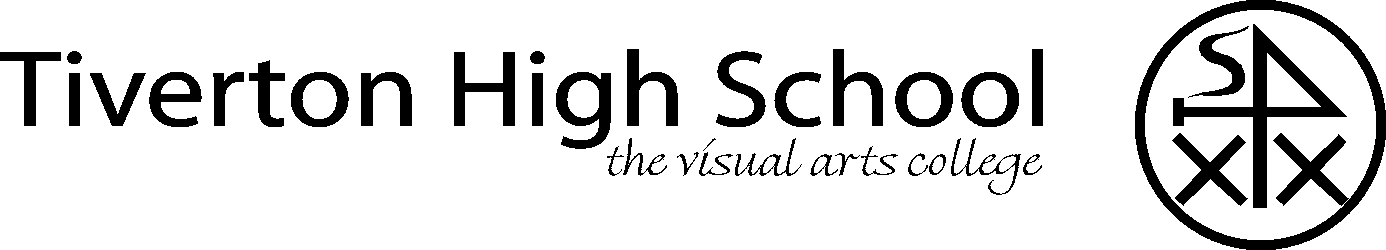 NAME OF POST:	Cover Supervisor		Grade:			Grade D Hours per annum:	1045Line managed by:	Assistant Head of Teaching and LearningEnclosed:Job description COVER SUPERVISORPrincipal responsibilities under the direction of the Assistant HeadTo supervise the classes of teachers or teaching assistants who are unavailable as a result of short-term absenceDistribute work to the students of absent teachers or teaching assistants and supervise its completion in a quiet and calm classroom atmosphereCollect completed work and ensure that it is returned to the absent teacher or teaching assistantProvide guidance and support to those students who find aspects of the set work difficult.Report inappropriate behaviour using the school’s behaviour management proceduresEnsure that appropriate resources and equipment for the learning task is available for students to use when it is needed to complete set work.Return resources and equipment to designated places at the end of each lessonEnsure that all students can access learning material left by an absent colleagueWhen required, to work under the direction of the SENCO supporting teachers in curriculum areas or in the Support CentreWhen required, in the role of teaching assistant, to support students who find learning difficult as instructed by the Senior Teaching AssistantWhen required, to invigilate public or mock exams or support students with special educational needs taking those examsWhen required, to accompany teachers and students on educational visitsSigned:	Line Manager ………………………………		Postholder      ………………………………		Date               ………………………………